In biancoItalianoEuropean Curriculum Vitae Format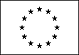 Personal informationName[Surname, First name][Surname, First name][Surname, First name]Address[ House number, street name, postcode, city, country ][ House number, street name, postcode, city, country ][ House number, street name, postcode, city, country ]TelephoneMobileFaxE-mailNationalityDate of BirthGenderWork experience• Dates (from - to) [ Add separate entries for each relevant post occupied, starting from the most recent ]• Name ad address of the employer• Type of business or sector• Occupation or position held• Main activities and responsibilitiesEducation and Training• Dates (from - to)[Add separate entries for each relevant course you have completed, starting from the most recent ]• Name and type of organisation providing education and training• Principal subjects/occupational skills covered• Title of qualification awarded• Level in national or international classification (if relevant)Personal skills and competences Acquired in the course of life and career but not necessarily covered by formal certificates and diplomas..Madrelingua[ Indicare la madrelingua ]Altre lingua[ Indicare la lingua ]• Capacità di lettura[ Indicare il livello: eccellente, buono, elementare. ]• Capacità di scrittura[ Indicare il livello: eccellente, buono, elementare. ]• Capacità di espressione orale[ Indicare il livello: eccellente, buono, elementare. ]Social skillsand competencesLiving and working with other people, in multicultural environments, in positions where communication is important and situations where teamwork is essential (for example culture and sports), etc.[ Describe these competences and indicate where they were acquired. ]Organisational skills and competences Coordination and administration of people, projects and budgets; at work, in voluntary work (for example culture and sports) and at home, etc.[ Describe these competences and indicate where they were acquired. ]Technical skills and competencesWith computers, specific kinds of equipment, machinery, etc.[ Describe these competences and indicate where they were acquired. ]Artistic skillsand competencesMusic, writing, design, etc.[ Describe these competences and indicate where they were acquired. ]Other skills and competencesCompetences not mentioned above.[ Describe these competences and indicate where they were acquired. ]Driving licence(s)Additional information[ Include here any other information that may be relevant, for example contact persons, references, etc. ]Annexes[ List any attached annexes. ]Formato europeo per il curriculum vitaeInformazioni personaliNome[Cognome, Nome][Cognome, Nome][Cognome, Nome]Indirizzo[ Numero civico, strada o piazza, codice postale, città, paese ][ Numero civico, strada o piazza, codice postale, città, paese ][ Numero civico, strada o piazza, codice postale, città, paese ]TelefonoCellulareFaxE-mailNazionalitàData di nascitaSessoEsperienza lavorativa• Date (da – a) [ Iniziare con le informazioni più recenti ed elencare separatamente ciascun impiego pertinente ricoperto. ]• Nome e indirizzo del datore di lavoro• Tipo di azienda o settore• Tipo di impiego• Principali mansioni e responsabilitàIstruzione e formazione• Date (da – a)[ Iniziare con le informazioni più recenti ed elencare separatamente ciascun corso pertinente frequentato con successo. ]• Nome e tipo di istituto di istruzione o formazione• Principali materie / abilità professionali oggetto dello studio• Qualifica conseguita• Livello nella classificazione nazionale (se pertinente)Capacità e competenze personaliAcquisite nel corso della vita e della carriera ma non necessariamente riconosciute da certificati e diplomi ufficiali.Madrelingua[ Indicare la madrelingua ]Altre lingua[ Indicare la lingua ]• Capacità di lettura[ Indicare il livello: eccellente, buono, elementare. ]• Capacità di scrittura[ Indicare il livello: eccellente, buono, elementare. ]• Capacità di espressione orale[ Indicare il livello: eccellente, buono, elementare. ]Capacità e competenze relazionaliVivere e lavorare con altre persone, in ambiente multiculturale, occupando posti in cui la comunicazione è importante e in situazioni in cui è essenziale lavorare in squadra (ad es. cultura e sport), ecc.[ Descrivere tali competenze e indicare dove sono state acquisite. ]Capacità e competenze organizzative  Ad es. coordinamento e amministrazione di persone, progetti, bilanci; sul posto di lavoro, in attività di volontariato (ad es. cultura e sport), a casa, ecc.[ Descrivere tali competenze e indicare dove sono state acquisite. ]Capacità e competenze tecnicheCon computer, attrezzature specifiche, macchinari, ecc.[ Descrivere tali competenze e indicare dove sono state acquisite. ]Capacità e competenze artisticheMusica, scrittura, disegno ecc.[ Descrivere tali competenze e indicare dove sono state acquisite. ]Altre capacità e competenzeCompetenze non precedentemente indicate.[ Descrivere tali competenze e indicare dove sono state acquisite. ]Patente o patentiUlteriori informazioni[ Inserire qui ogni altra informazione pertinente, ad esempio persone di riferimento, referenze ecc. ]Allegati[ Se del caso, enumerare gli allegati al CV. ]